Публичный отчетза 2014 годдиректора школы Ласковой О.В.Общая характеристика образовательного учреждения.Муниципальное бюджетное общеобразовательное учреждение  Ермаковская средняя общеобразовательная школа – базовое учебное заведение Ермаковского сельского поселения Тацинского муниципального района, реализующее программы среднего общего образования, основного общего, начального общего  и дополнительного образования. Школа имеет бессрочную лицензию на осуществление образовательной деятельности и государственную аккредитацию с правом выдавать документы об образовании установленного образца.  Ермаковская школа располагается в центре Ермаковского сельского поселения. 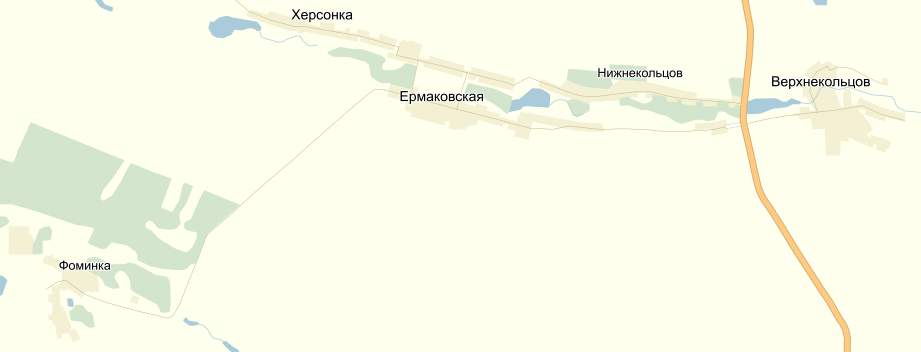 В школе обучаются ребята 6,6-18 лет из ст.Ермаковской, хуторов Верхнекольцов, Нижнекольцов, Херсонка. Подвоз учащихся производится школьным автобусом в соответствии с утвержденными маршрутами и графиком подвоза.В микрорайоне школы расположены СДК, библиотека, детский сад, Администрация поселения, ФАП - все это делает привлекательным данный микрорайон школы для населения. Взаимодействие с ними, а также Домом детского творчества, Детско-юношеской спортивной школой, музыкальной школой, Ростовским отделением Союза ветеранов Афганистана, Тацинским отделением ДОСААФ строится на договорной основе. Сотрудничество с вышеперечисленными образовательными, социально-культурными и спортивными учреждениями оказывает положительное влияние на организацию работы образовательного учреждения (слайд "Социальное партнерство"). Образовательная деятельность школы основана на традициях классического отечественного образования в сочетании с инновационными методиками и технологиями.Стратегической целью школы является создание благоприятных условий для полного раскрытия возможностей и способностей каждого ученика в соответствии с индивидуальными потребностями, интересами и склонностями, независимо от состояния здоровья и материального достатка, на основе равного доступа учащихся к разным формам обучения и воспитания. Достижение обозначенной цели осуществляется через активизацию внутренних резервов школы, направленных на совершенствование содержания, структуры, организационных форм и технологий, экономических и управленческих механизмов, развертывание системы широкого социального партнерства.                Для реализации стратегической цели в программе развития определены главные направления деятельности школы:Совершенствование технологии и качества образования.Совершенствование системы управления школой.Развитие форм дополнительного образования.Повышение информационной культуры сотрудников, родителей, учащихся школы.Совершенствование материально-технической базы школы.Создание доступности здания школы для маломобильных групп населения.Развитие школы идёт по пути реализации её миссии – удовлетворить образовательные запросы смешанного контингента обучающихся и предоставить педагогам и обучающимся необходимую сферу деятельности для реализации интеллектуальных, творческих способностей, профессионального самоопределения, формирования активной гражданской позиции, культуры здоровья , способности к социальной адаптации. Решает эти задачи слаженный педагогический коллектив (слайд "Кадровое обеспечение").В 2013-2014 учебном году в школе обучалось 135 учеников, в 2014-2015 - 126 (слайд "Контингент обучающихся"). Контингент учащихся представлен 11 классом - комплектом. Среди обучающихся школы 2 детей - инвалидов, которые обучаются по общеобразовательным программам и индивидуально на дому.  Еще 8 детей обучается по программе 8 вида и 1 учащийся по программе 7 вида. Продолжается рост численности учащихся в 1-9 классах и уменьшение численности учащихся в 10-11 классе. Дети и родители более взвешенно подходят к выбору профессии  после  9 класса (слайд "Поступление в профессиональные учебные заведения").Структура управления образовательным учреждениемОдним из важнейших принципов реализации президентской инициативы «Наша новая школа» является государственно-общественное управление образовательной организацией.Управление школой осуществляется в соответствии с законодательством Российской Федерации, на основе сочетания принципов единоначалия и коллегиальности.  В образовательной организации мы выделяем следующие коллегиальные органы управления: совет учреждения (входят педагоги, обучающиеся, родители), педагогический совет, попечительский совет, общее собрание трудового коллектива.В целях учета мнения обучающихся, родителей (законных представителей обучающихся), педагогов и работников школы созданы: совет обучающихся (совет атаманов и совет старшеклассников), совет родителей (родительский комитет), представительный орган работников школы (профком), методический совет, школьное методическое объединение. Административное управление осуществляет директор и его заместители. Следует отметить положительную динамику активности родителей как участников учебно-образовательного процесса.Особенности образовательного процессаУчебный год в школе начинается с 1 сентября. Продолжительность учебного года в 1 классе – 33 недели, во 2-11-х классах – не менее 34 и не более 37 недель (с учётом экзаменационного периода). Продолжительность каникул в течение учебного года составляет не менее 30 календарных дней. Для обучающихся 1 классов устанавливаются в течение года дополнительные недельные каникулы. Основной формой обучения – с 1 по 11 класс является классно - урочная система. Форма образования – очная. УМК по предметам сформирован в соответствии с федеральным перечнем учебных изданий, рекомендованных (допущенных) к использованию в образовательном процессе в образовательных учреждениях, реализующих образовательные программы общего образования и имеющих государственную аккредитацию на 2013/2014 учебный год в соответствии с приказом Минобрнауки России. Учебный план 1-4-х классов МБОУ Ермаковской СОШ соответствует  требованиям ФГОС и основной образовательной программе начального общего образования. В основном и среднем уровнях образования программы обязательной и вариативной части учебного плана реализуются полностью. В 9 классе введены предпрофильные курсы. Казачий (региональный) компонент представлен во внеурочной деятельности и факультативно предметами "Литература Дона", "История Дона", ОПК.Четко прослеживается уверенный рост качества ЗУН в начальной и основной  школе и не стабильность качества ЗУН в старшей школе. Особенно огорчает увеличение числа оставшихся на повторное обучение и не получивших документ о среднем общем образовании (слайд "Результаты итоговой аттестации").Модернизация общего образованияОтличным стимулом и финансовой поддержкой является модернизация общего образования. Школой получены лингофонное оборудование для кабинета английского языка, межпредметная цифровая лаборатория, специальное оборудование и программное обеспечение для детей с особыми образовательными потребностями. Всё это эффективно используется, что подтверждено результатами проверки муниципальной общественной комиссии.Воспитательная работаВоспитательная система школы складывается на основе взаимодействия школы, родителей и социальных партнёров. Основными направлениями в воспитательной работе являются: духовно-нравственное, спортивно-оздоровительное, художественно-эстетическое, гражданско-патриотическое. Системообразующим видом деятельности является гражданско–патриотическая деятельность, которая осуществляются через:Учебную деятельность;Дополнительное образование;Внеурочную деятельность (различные формы);Внешкольную деятельность (различные формы);Детское общественное объединение «Донцы»;Музейную комнату казачьего быта;Организацию летней занятости  и отдыха.Участие и результативность наших детей в районных, областных, Всероссийских и международных смотрах, конкурсах, фестивалях, соревнованиях позволяет быть лидерами среди всех школ  в районе. Назовем некоторые наши победы (слайд "Наши достижения").Обеспечение безопасности образовательного процессаДоступность качественного образования предусматривает обучение в условиях, гарантирующих защиту прав личности обучающихся в школе, психологическую и физическую безопасность детей (слайд "Создание безопасных условий"). Работа школы по здоровьесбережению учащихся и педагогического коллектива школы строится планово и отслеживается. Вопросы здоровьесбережения в учебном году обсуждались на педагогических советах, совещаниях при директоре; общешкольных родительских собраниях. Ответственные лица, отвечающие за безопасность школы, обучены в учебно-методических центрах и имеют удостоверения соответствующего образца. Так как школьный автобус осуществляет перевозки детей, то для безопасности их осуществления установлен и обслуживается тахограф.Финансовое обеспечениеНа сайте школы размещен подробный план ФХД и отчет о его выполнении.Удовлетворенность работой школыПо результатам опросов можно сделать вывод о том, что большинство родителей и учащихся довольны работой образовательного учреждения и его педагогического коллектива. Школу как место для обучения своих детей выбирают родители учащихся, проживающих в микрорайоне, закрепленном за соседним учебным заведением. В школе сложился положительный социально-психологический микроклимат. Позитивное отношение к школе позволит решить любые поставленные задачи. В 2014 году увеличилось количество публикаций и репортажей в средствах массовой информации о школе, что, несомненно, говорит о положительном имидже МБОУ Ермаковской СОШ.ЗаключениеШкола старается создать все условий для обеспечения позитивной динамики развития  как открытой  образовательной системы, обладающей высокой конкурентоспособностью, способствующей развитию образовательной среды поселка и ориентированной на подготовку выпускника, адаптированного к современному социуму.    В 2013/2014 учебном году педагогическому коллективу школы удалось реализовать абсолютное большинство задач, поставленных августовским (2013г.) педагогическим советом, Программой развития школы на 2012-2015 годы. Всесторонний анализ деятельности школы позволил выделить наиболее эффективно реализованные мероприятия по развитию школы: Обеспечение безопасных условий для организации образовательного процесса. Реализация плана мероприятий, направленных на выполнение санитарно-эпидемиологических требований к организации образовательного процесса. Планомерная инновационная деятельность в целях улучшения результатов образования и повышения эффективности функционирования ОУ. Позитивная динамика развития воспитательной деятельности по многим параметрам. Рост имиджа школы в окружающем социуме.       Все это позволило в полном объеме выполнить муниципальное задание на 2014 год, а по абсолютному большинству показателей превысить установленные параметры. 2014 год отмечен стабильными результатами образовательной деятельности, что обусловлено рядом факторов: сформированностью познавательной и духовно-нравственной культуры обучающихся; совершенствованием системы психолого-педагогической поддержки; соответствием уровня интеллектуального развития биологическому возрасту у большинства школьников; психологической комфортностью в классных коллективах; ростом профессиональной компетентности педагогов.      Вместе с тем, сохранились факторы, ограничивающие достижения оптимальных результатов: высокая учебная нагрузка и интенсивность труда педагогов; ограниченность средств, направленных на развитие школы; недостаточная работа педколлектива по обеспечению адресности образования, коррекции слабоуспевающих учащихся.      В среднесрочной перспективе образовательное учреждение выдвигает следующие задачи реализации программы развития ОУ:обеспечить создание условий для перехода в 2015 году 5-х классов на ФГОС основного общего образования;изучить и создать необходимые условия для внедрения профессионального стандарта педагога для эффективной организации непрерывного образования, подготовки и переподготовки педагогических кадров;организовать апробацию Всероссийского физкультурно-спортивного комплекса ГТО;продолжить работу по развитию ИКТ –инфраструктуры;разработать механизм участия детей в принятии решений, затрагивающих их интересы.Данный доклад можно обсудить на нашем сайте.